ΠΡΟΣΚΛΗΣΗΟ Πρόεδρος της Κεντρικής Ένωσης Επιμελητηρίων Ελλάδος κ. Ιωάννης Μασούτης & Ο Πρόεδρος του Επιμελητηρίου Πιερίας κ. Ηλίας Χατζηχριστοδούλουέχουν την τιμή να σας προσκαλέσουν στη Διευρυμένη Συνεδρίαση της Διοικητικής Επιτροπής της Κεντρικής Ένωσης Επιμελητηρίων Ελλάδας (Κ.Ε.Ε.Ε.), που θα πραγματοποιηθεί την Παρασκευή 23 Σεπτεμβρίου 2022 και ώρα 16:30, στο κτήριο του Επιμελητηρίου Πιερίας(28ης Οκτωβρίου 9, Κατερίνη)την εκδήλωση θα χαιρετίσουνο Υπουργός Οικονομικών κ. Χρήστος Σταϊκούρας&ο Υπουργός Ανάπτυξης & Επενδύσεων κ. Σπυρίδων – Άδωνις Γεωργιάδης& στην τελετή εγκαινίων της 11ης Εμποροβιοτεχνικής Εκθεσιακής Δραστηριότητας Πιερίας-Κεντρικής Μακεδονίας, που θα πραγματοποιηθεί την Παρασκευή 23 Σεπτεμβρίου 2022 και ώρα 19:30,στις εγκαταστάσεις του Δήμου Κατερίνης στον Οικισμό Ανδρομάχης.Για οποιαδήποτε πρόσθετη πληροφορία μπορείτε να επικοινωνήσετε με το Επιμελητήριο Πιερίας (τηλ. 2351023211, e-mail: info@champier.gr )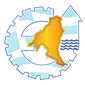 ΕΠΙΜΕΛΗΤΗΡΙΟΠΙΕΡΙΑΣ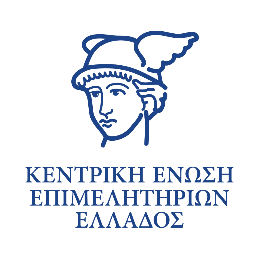 